Left Side 1Right Side 1Left Side 13Right Side 13 Left Side 25Right Side 25Left Side 2Right Side 2Left Side 14Right Side 14Left Side 26Right Side 26Left Side 3Right Side 3Left Side 15Right Side 15Left Side 27Right Side 27Left Side 4Right Side 4Left Side 16Right Side 16Left Side 28Right Side 28Left Side 5Right Side 5Left Side 17Right Side 17Left Side 29Right Side 29Left Side 6Right Side 6Left Side 18Right Side 18Left Side 30Right Side 30Left Side 7Right Side 7Left Side 19Right Side 19Left Side 31Right Side 31Left Side 8Right Side 8Left Side 20Right Side 20Left Side 32Right Side 32Left Side 9Right Side 9Left Side 21Right Side 21Left Side 33Right Side 33Left Side 10Right Side 10Left Side 22Right Side 22Left Side 34Right Side 34Left Side 11Right Side 11Left Side 23Right Side 23Left Side 35Right Side 35Left Side 12Right Side 12Left Side 24Right Side 24Left Side 36Right Side 36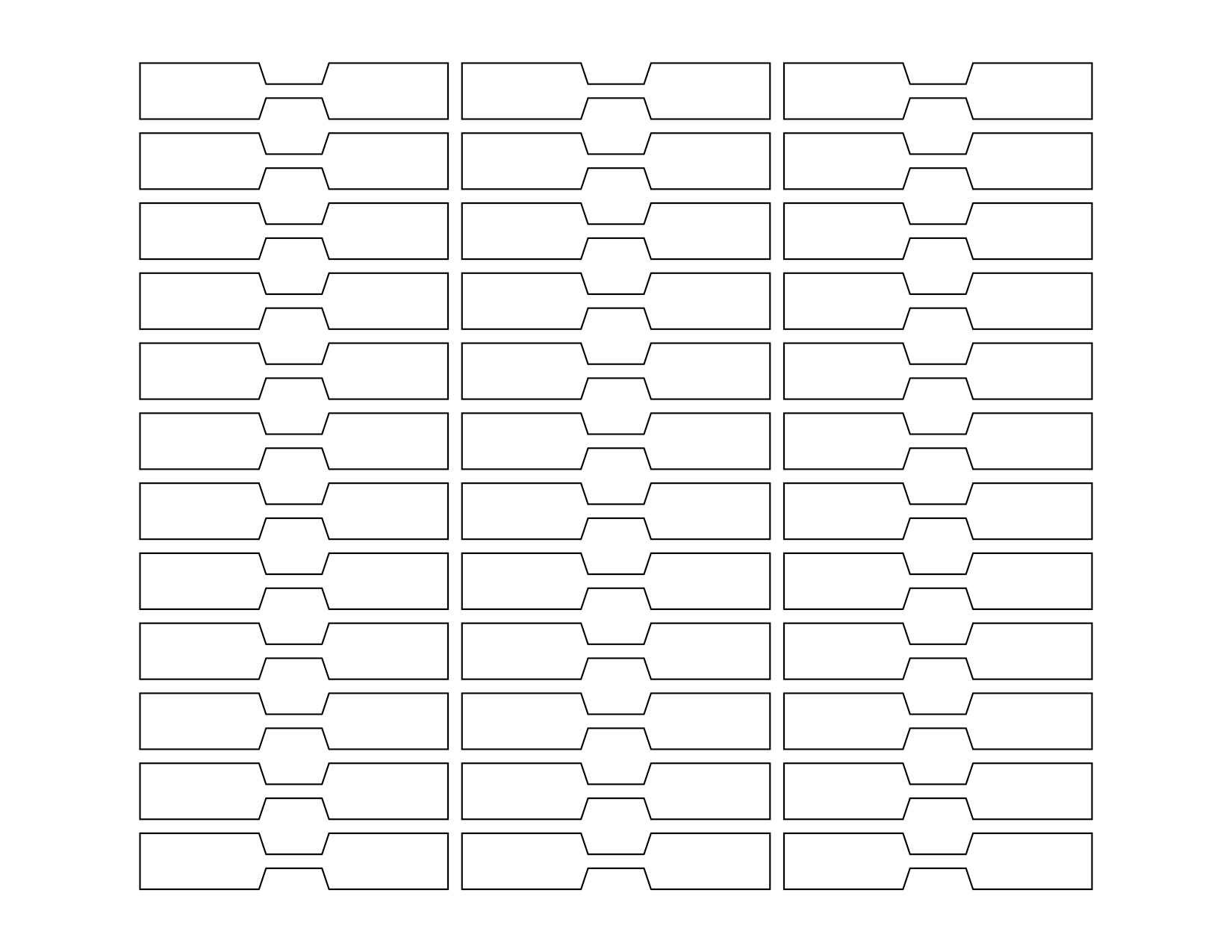 